1.2 Ο Κύκλος Επεξεργασίας των ΔεδομένωνΠληροφορίες που έχουν προκύψει ως αποτέλεσμα μιας επεξεργασίας, μπορούν να χρησιμοποιηθούν οι ίδιες ή σε συνδυασμό με άλλα δεδομένα για την παραγωγή νέων πληροφοριών. Η διαδικασία αυτή, δηλαδή πληροφορίες να αποτελούν στη συνέχεια δεδομένα σε μία νέα επεξεργασία, χαρακτηρίζεται ως Κύκλος Επεξεργασίας των Δεδομένων (Εικόνα 1.1). Στο παράδειγμα της σχολικής εκδρομής μπορούμε να χρησιμοποιήσουμε την πληροφορία για το τελικό κόστος ανά μαθητή σε συνδυασμό με τα χρήματα του κουμπαρά μας (δεδομένο), ώστε να μάθουμε αν διαθέτουμε αρκετά χρήματα, για να πάμε τελικά στην εκδρομή.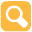 Δεδομένα 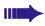 ΕπεξεργασίαΠληροφορίαΤο ποσό που πρέπει να δώσει κάθε μαθητής είναι 8 €.Έχω στον κουμπαρά μου 15 €.Συγκρίνω τα χρήματα που έχω στον κουμπαρά μου με το ποσό που πρέπει να διαθέσω.Διαθέτω αρκετά χρήματα, ώστε να πάω στην εκδρομή.